Al Comune di Castelfranco VenetoUfficio SCUOLAscuola@comune.castelfrancoveneto.tv.itOggetto: 	Borse di studio comunali a.s. 2021/2022		Scuola Secondaria di 2° gradoIl/la sottoscritto/a __________________________________ nato/a a ______________________________________   il ____________________ residente a______________________________ Via _________________________ n. ____ C.F. ___________________________________________Telefono _____________________________________________ e-mail: ________________________________________________________________consapevole delle sanzioni penali, nel caso di dichiarazioni non veritiere, di formazione o uso di atti falsi, richiamate dall’art. 76 del D.P.R. 445/2000,CHIEDEdi essere ammesso al concorso per l’assegnazione di borse di studio comunali per l’anno scolastico 2021/2022;A tal fine DICHIARA- che nell’a.s. 2021/2022 ha conseguito la maturità _______________________________________ con la votazione finale di __________________________________ conseguita presso l’Istituto medio superiore ____________________________________________ di ___________________________________________Ai fini della graduatoria dichiara che l’ISEE - in corso di validità -  del nucleo familiare è pari a € __________________. (Allegare solo la pagina con il risultato ISEE)Formula di consenso per il trattamento dei dati sensibiliIl sottoscritto, acquisita l’informativa ex art. 13 – in calce alla presente - del Regolamento (UE) 2016/679 relativa al trattamento dei dati personali, acconsente al trattamento dei propri dati personali.Data _________/_______/_________________IL RICHIEDENTE (*)                       _________________________________Presentata copia del documento di identitàAllegata pagina risultanza ISEEFirma apposta dal dichiarante in presenza del dipendente addetto a riceverla.Modalità di identificazione ________________________________________(*) La sottoscrizione va effettuata in presenza del dipendente addetto oppure deve essere corredata di copia fotostatica di un documento di identità del sottoscrittore, in caso contrario la domanda risulta non valida (art. 38, c. 3 del D.P.R. 445/2000).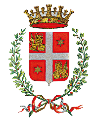 CITTÀ DI CASTELFRANCO VENETOProvincia di TrevisoInformativa ex art. 13 Regolamento (UE) 2016/679 relativa al trattamento dei dati personaliOggetto: Partecipazione Bando Borse di Studio studenti meritevoli residenti nel Comune di Castelfranco Veneto - A.S. 2021-2022.In ottemperanza degli obblighi previsti dalla nuova normativa Comunitaria in materia di trattamento e tutela dei dati personali, il Comune di Castelfranco Veneto, in qualità di Titolare del trattamento, informa, ai sensi dell’art. 13 Regolamento (UE) 2016/679, di quanto segue:Finalità e base giuridica del trattamentoI dati forniti e dichiarati saranno utilizzati dagli Uffici esclusivamente per l’iscrizione al Bando in oggetto nonché per le finalità ad esso connesse.Il conferimento dei dati è obbligatorio per la preparazione delle graduatorie e la proclamazione dei vincitori che sarà resa pubblica, ai sensi di quanto stabilito dalla normativa comunitaria in materia di tutela dei dati personali. Tipologia dei dati trattati e modalità del trattamentoIl sottoscritto Titolare del trattamento dei dati dichiara che i dati come sopra descritti saranno in ogni caso trattati nel rispetto dei principi di legalità, legittimità, correttezza e trasparenza ai sensi di quanto previsto dalla normativa comunitaria nonché dalle norme di legge nazionali in materia di tutela dei dati personali. Destinatari del trattamentoVi informiamo che i dati verranno trattati ad uso esclusivo del Comune di Castelfranco Veneto da parte dei soggetti interni all’Ente, debitamente nominati autorizzati al trattamento.I dati verranno inoltre comunicati all’istituto scolastico di riferimento.Periodo di conservazione dei datiI dati personali raccolti e trattati secondo la presente informativa verranno conservati dal Titolare del trattamento per il periodo necessario ad espletare il procedimento di assegnazione delle borse di studio, nonché per il periodo necessario all’erogazione del premio, ed in ogni caso per il tempo necessario all’esecuzione di eventuali adempimenti previsti a norma di legge o regolamento, in conformità alle norme sulla conservazione della documentazione amministrativa.Il titolare del trattamento dei dati è il Comune di Castelfranco Veneto con sede in Via F.M. Preti 36 – 31033 Castelfranco Veneto  – PEC   comune.castelfrancoveneto.tv@pecveneto.it, nella persona del Sindaco pro-tempore.Il responsabile del procedimento ai sensi della legge 241/1990 è il dott. Gianluca Mastrangelo Dirigente del Settore Servizi alla Persona – e-mail: scuola@comune.castelfranco-veneto.tv.itIl Responsabile della Protezione dei Dati (DPO) è raggiungibile all’indirizzo e-mail: ambottag@gmail.com - pec : gilberto.ambotta@mailcertificata.it.I dati personali trasmessi dai richiedenti con la domanda di partecipazione al concorso, saranno trattati –ai sensi del D. Lgs.30 giugno2003 n.196– esclusivamente per le finalità di gestione della presente procedura.Per ulteriori informazioni e chiarimenti è possibile rivolgersi al Servizio Scuola scuola@comune.castelfranco-veneto.tv.it – tel. 0423.735544 - 0423.735672Diritti dell’interessatoVi informiamo che potrete in ogni momento far valere i diritti dell’interessato, ai sensi dell’art. 15 e ss Regolamento (UE) 2016/679, presso il Titolare del trattamento ai recapiti sopra riportati, ed in particolare potrete richiedere l’accesso, la rettifica, la cancellazione, la limitazione, nonché potrete opporvi al trattamento dei dati. Potrete inoltre proporre reclamo all’Autorità Garante competente, il Garante per la Protezione dei Dati Personali.Si evidenzia che il trattamento dei dati come descritto è necessario a garantire lo svolgimento del servizio in conformità alle prescrizioni di legge, pertanto nel caso di rifiuto di comunicazione o di ritiro del consenso, nonché di opposizione al trattamento, e di richiesta di cancellazione dei dati, non sarà possibile procedere all’assegnazione.